biskupství královéhradecké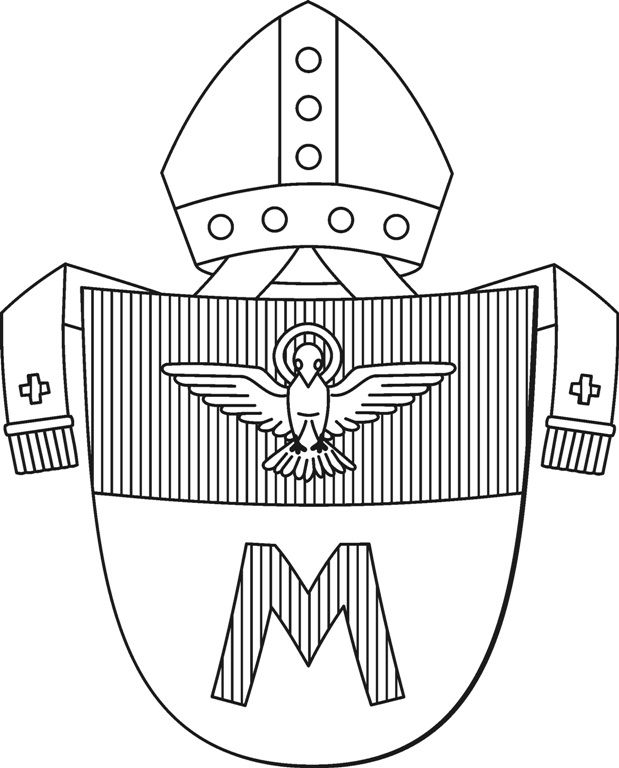 Velké náměstí 35, 500 01 Hradec Králové Pro ty, kteří mají zájem skloubit svoji profesi s podporou hodnot nejen hmotných,Biskupství královéhradecké nabízí uplatnění v Hradci Králové na pozici:Účetní v neziskové společnostiNáplň práce: Fakturace včetně účtování Evidence a účtování došlých fakturKontrola daňových dokladů vč. zaúčtováníZpracování DPH vč. přenesené daňové povinnostiÚčtování zásobMěsíční dokladová inventarizace účtůRozúčtování nákladů a výnosů na střediska a zakázkyÚčast při provádění roční účetní uzávěrkyDalší činnost dle potřeb odděleníPožadujeme: SŠ/VŠ vzdělání ekonomického směru nebo rekvalifikace s praxí min. 2 rokyZnalost podvojného účetnictví Praxe účetní v neziskovém sektoru výhodouZnalost SW Helios výhodouOrientace v účetních a daňových předpisech Uživatelská znalost MS OfficeOsobní předpoklady:Zodpovědnost, pečlivost, samostatnostOrientace v církevním prostředí výhodouNabízíme:Práci na částečný nebo plný úvazek dle vzájemné dohody.Zvyšování kvalifikace formou odborných školeníPříjemné pracovní prostředí v centru Hradce KrálovéMožnost profesního a osobnostního růstuNástup možný ihned, dohodouCítíte-li se touto nabídkou osloveni a splňujete-li uvedené požadavky, zašlete nám svůj životopis, motivační dopis, reference. Přihlášku s požadovanými přílohami zašlete do 25. 8. 2020 na adresu: personalni@bihk.cz, Ing. Taťána Blažková, tel.: 495 063 604. Biskupství královéhradecké (dále jen "Biskupství") si vyhrazuje právo prodloužit výběrové řízení, případně neobsadit pracovní pozici, pokud uchazeči nenaplní očekávání organizace.Biskupství informuje uchazeče, že je správcem osobních údajů dle nařízení GDPR. V té souvislosti uchazeče vyzývá, aby do životopisu a dalších materiálů uváděli pouze relevantní údaje nezbytně nutné pro kvalifikované rozhodnutí ve výběrovém řízení. Biskupství je bude zpracovávat výhradně za tímto účelem, právním základem pro zpracování je postup před uzavřením pracovní smlouvy a oprávněný zájem Biskupství. Materiály neúspěšných uchazečů Biskupství uchová pouze po dobu šesti měsíců, poté je skartuje. Každý uchazeč má právo požádat o informaci, které údaje o něm Biskupství zpracovává a proč, dále má právo na přístup k těmto údajům, na jejich doplnění, aktualizaci či upřesnění. Proti zpracování osobních údajů lze v odůvodněných případech vznést námitku, požádat o výmaz či omezení zpracování. Ve všech záležitostech ochrany osobních údajů se mohou uchazeči obracet na pověřence pro GDPR, jehož kontaktní údaje naleznou na webových stránkách bihk.cz v sekci Kontakt. Se stížnostmi se Uchazeči mohou obracet na Úřad pro ochranu osobních údajů.Biskupství královéhradecké si vyhrazuje právo prodloužit výběrové řízení, případně neobsadit pracovní pozici, pokud uchazeči nenaplní očekávání organizace. 